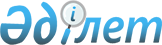 Қазақстан Республикасы Үкіметінің кейбір шешімдеріне өзгерістер енгізу және күші жойылған деп тану туралыҚазақстан Республикасы Үкіметінің Қаулысы 1999 жылғы 7 қаңтар N 10
     Қазақстан Республикасының Үкіметі қаулы етеді:
     1. Қазақстан Республикасы Үкіметінің мынадай шешімдеріне өзгерістер 
енгізілсін:
     1)
<*>

     2) 
<*>

     ЕСКЕРТУ. 1-тармақтың 2) тармақшасы күшін жойды - ҚР Үкіметінің 
              1999.09.30. N 1504 қаулысымен.
     Ескерту. 1-тармақтың 1) тармақшасы  күшін жойды - ҚР Үкіметінің       
              2000.08.03. N 1176 қаулысымен. 
 P001176_ 
 
     2. Қазақстан Республикасы Үкіметінің қосымшаға сәйкес кейбір 
шешімдерінің күші жойылған деп танылсын.
     3. Осы қаулы қол қойылған күнінен бастап күшіне енеді.
     
     Қазақстан Республикасының
         Премьер-Министрі

                                                  Қазақстан Республикасы



                                                  Үкіметінің 1999 жылғы
                                                  7 қаңтардағы
                                                  N 10 қаулысына
                                                    қосымша











                                    Қазақстан Республикасы Үкіметінің




                              күші жойылған кейбір шешімдерінің тізбесі








          1. "Қазақстан Республикасының мемлекеттік Экспорт-импорт банкін 
және Қазақстанның мемлекеттік Даму банкін қайта ұйымдастыру туралы" 
Қазақстан Республикасы Министрлер Кабинетінің 1995 жылғы 21 тамыздағы 
N 1144  
 P951144_ 
  қаулысы (Қазақстан Республикасының ПҮАЖ-ы, 1995 ж., N 28, 
340-құжат).




          2. "Қазақстан Республикасының мемлекеттік Экспорт-импорт банкісінің 
мәселелері" туралы Қазақстан Республикасы Министрлер Кабинетінің 1995 
жылғы 31 тамыздағы N 1208  
 P951208_ 
  қаулысы.




          3. "Қазақстан Республикасы Министрлер Кабинетінің 1995 жылғы 31 
тамыздағы N 1208 қаулысына өзгертулер енгізу туралы" Қазақстан 
Республикасы Үкіметінің 1996 жылғы 12 ақпандағы N 191  
 P960191_ 
  қаулысы.




          4. "Қазақстан Республикасы Министрлер Кабинетінің 1995 жылғы 31 
тамыздағы N 1208 қаулысына өзгертулер мен толықтырулар енгізу туралы" 
Қазақстан Республикасы Үкіметінің 1996 жылғы 22 ақпандағы N 232  
 P960232_ 
 
қаулысы.




          5. "Қазақстан Республикасының мемлекеттік Экспорт-импорт банкісінің 
мәселелері" туралы Қазақстан Республикасы Үкіметінің 1996 жылғы 16 
сәуірдегі N 458  
 P960458_ 
  қаулысы.




          6. "Қазақстан Республикасы Үкіметінің 1996 жылғы 16 сәуірдегі N 458 
қаулысына өзгерту енгізу туралы" Қазақстан Республикасы Үкіметінің 1996 
жылғы 15 шілдедегі N 902  
 P960902_ 
  қаулысы.




          7. "Қазақстан Республикасы Министрлер Кабинетінің 1995 жылғы 31 
тамыздағы N 1208 қаулысына өзгертулер енгізу туралы" Қазақстан 
Республикасы Үкіметінің 1996 жылғы 2 тамыздағы N 961  
 P960961_ 
  қаулысы.




          8. "Қазақстан Республикасы МИнистрлер Кабинетінің 1995 жылғы 31 
тамыздағы N 1208 қаулысына өзгертулер енгізу туралы" Қазақстан 
Республикасы Үкіметінің 1996 жылғы 1 қарашадағы N 1335  
 P961335_ 
  қаулысы.




          9. "Қазақстан Республикасының мемлекеттік Экспорт-импорт банкін 




қайта құру туралы" Қазақстан Республикасы Үкіметінің 1997 жылғы 3 
қазандағы N 1413  
 P971413_ 
  қаулысы (Қазақстан Республикасының ПҮАЖ-ы, 1997 
ж., N 45, 419-құжат).
     10. "Қазақстан Республикасының мемлекеттік Экспорт-импорт банкі 
туралы" Қазақстан Республикасы Үкіметінің 1997 жылғы 21 қазандағы N 1450 
 
 P971450_ 
  қаулысы.
     11. "Қазақстан Республикасы Министрлер Кабинетінің 1995 жылғы 31 
тамыздағы N 1208 қаулысына өзгерістер енгізу туралы" Қазақстан 
Республикасы Үкіметінің 1998 жылғы 1 шілдедегі N 620  
 P980620_ 
  қаулысы.
     
  Оқығандар:
 Қобдалиева Н.
 Нарбаев Е.    
      
      


					© 2012. Қазақстан Республикасы Әділет министрлігінің «Қазақстан Республикасының Заңнама және құқықтық ақпарат институты» ШЖҚ РМК
				